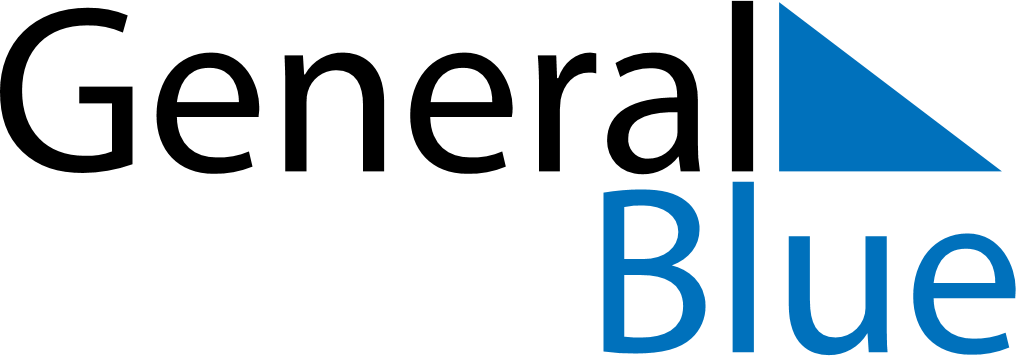 March 2029March 2029March 2029March 2029MalawiMalawiMalawiMondayTuesdayWednesdayThursdayFridaySaturdaySaturdaySunday12334Martyrs’ DayMartyrs’ Day56789101011Martyrs’ Day1213141516171718192021222324242526272829303131Good Friday